Magnet investigation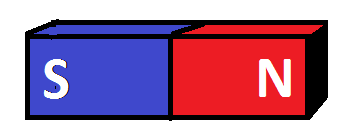 What can magnets attract?  To begin you will need a dozen objects made of assorted materials e.g.plastics,woodmetals e.g. aluminium foil, nails, pins, old keys, jar lids, cutlery, soft drink cans, paper clips, spoon, coins, pipe cleaners, etc.You will not need a magnet for Step 1 and 2. Collect a magnet when you have completed Step 2.What to doSort the objects into two groups – those that you predict will be attracted to a magnet and those that you predict will not. Discuss your reasons and ideas before reaching a group decision.Fill in the first 3 columns of the chart below – the objects, your prediction, and your reason.When you have made predictions for all your objects, collect a magnet to test each object.Fill in the last column to record whether the magnet is attracted to the object. Circle results that are different from your predictionWhat do magnets attract?  What are you thinking now?Scientists find unexpected results really interesting. It makes them wonder if there is something new to learn.ObjectPrediction Why you think that?Test it.Is it magnetic? Look at the results of your investigation. Were any results unexpected?What are you thinking now about what materials magnets attract?Compare your ideas with someone else. Are there any new ideas?What questions do you have?What other materials would you like to try? What do you think will happen? Why?